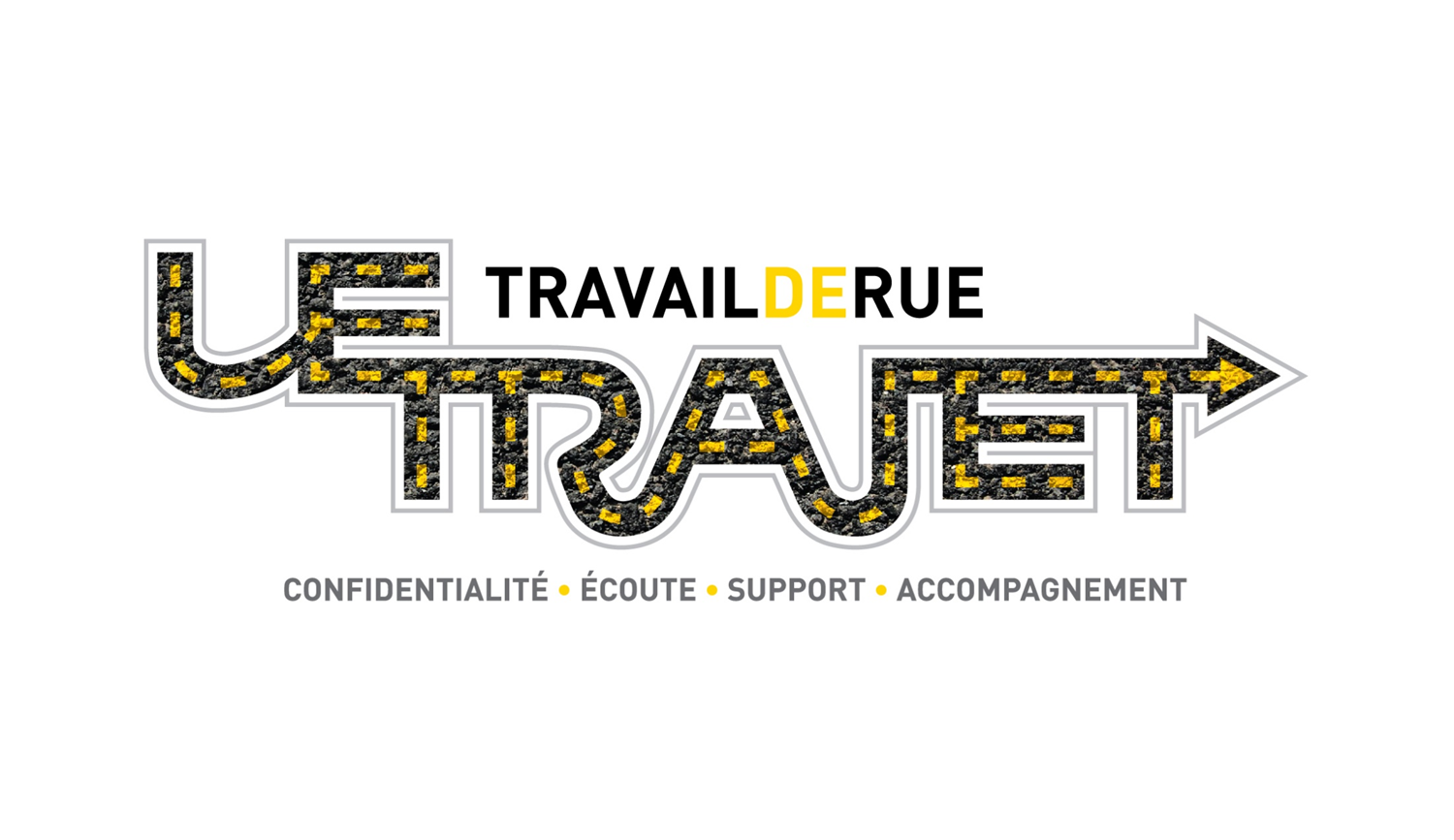 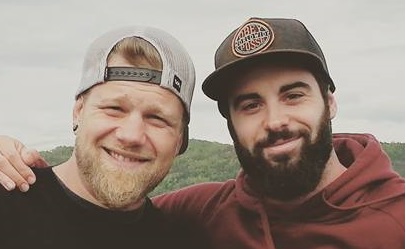 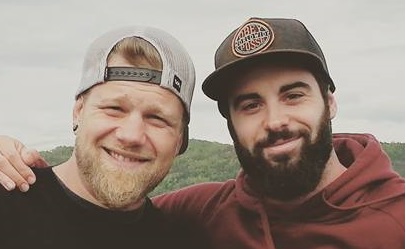 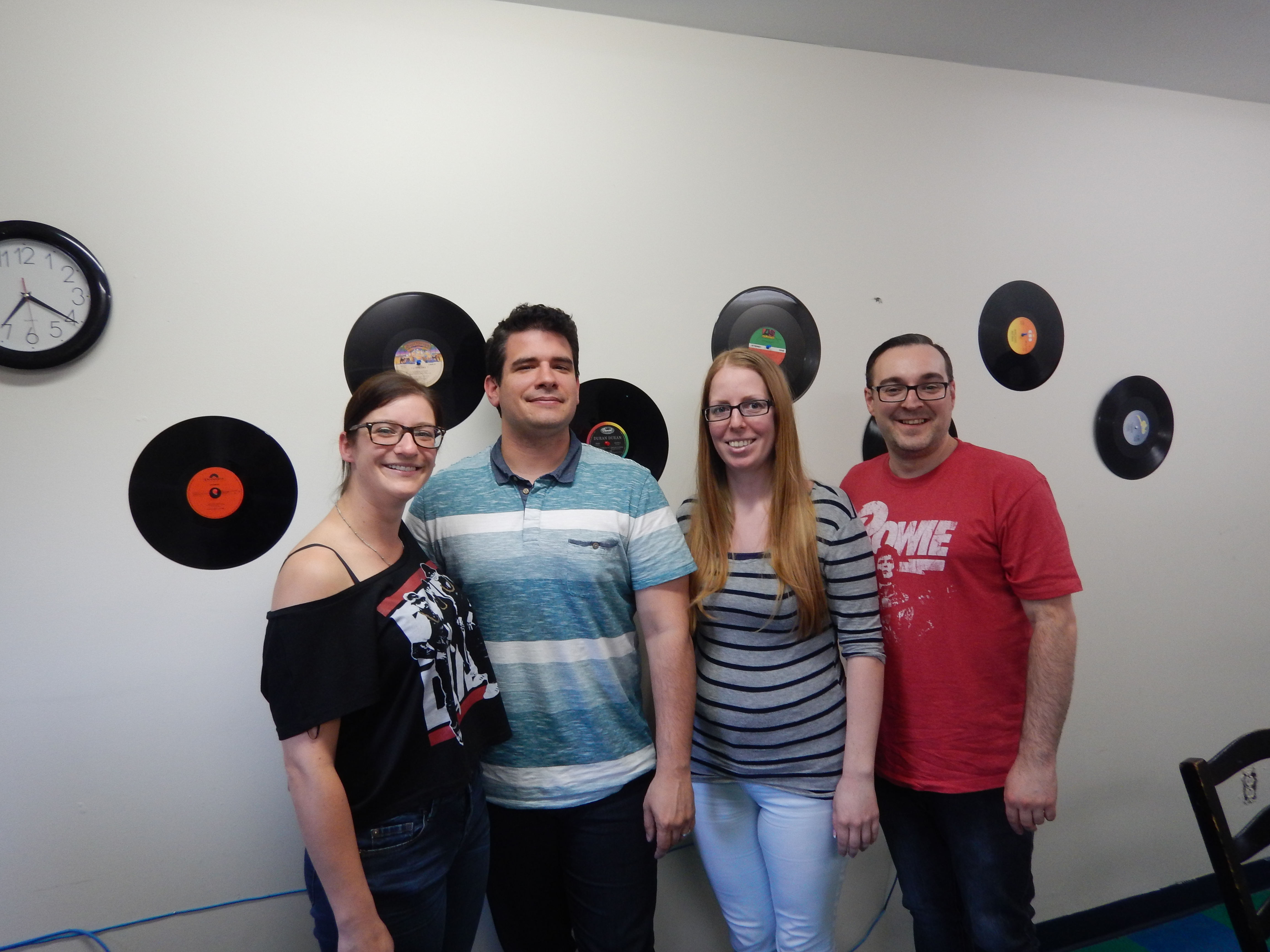 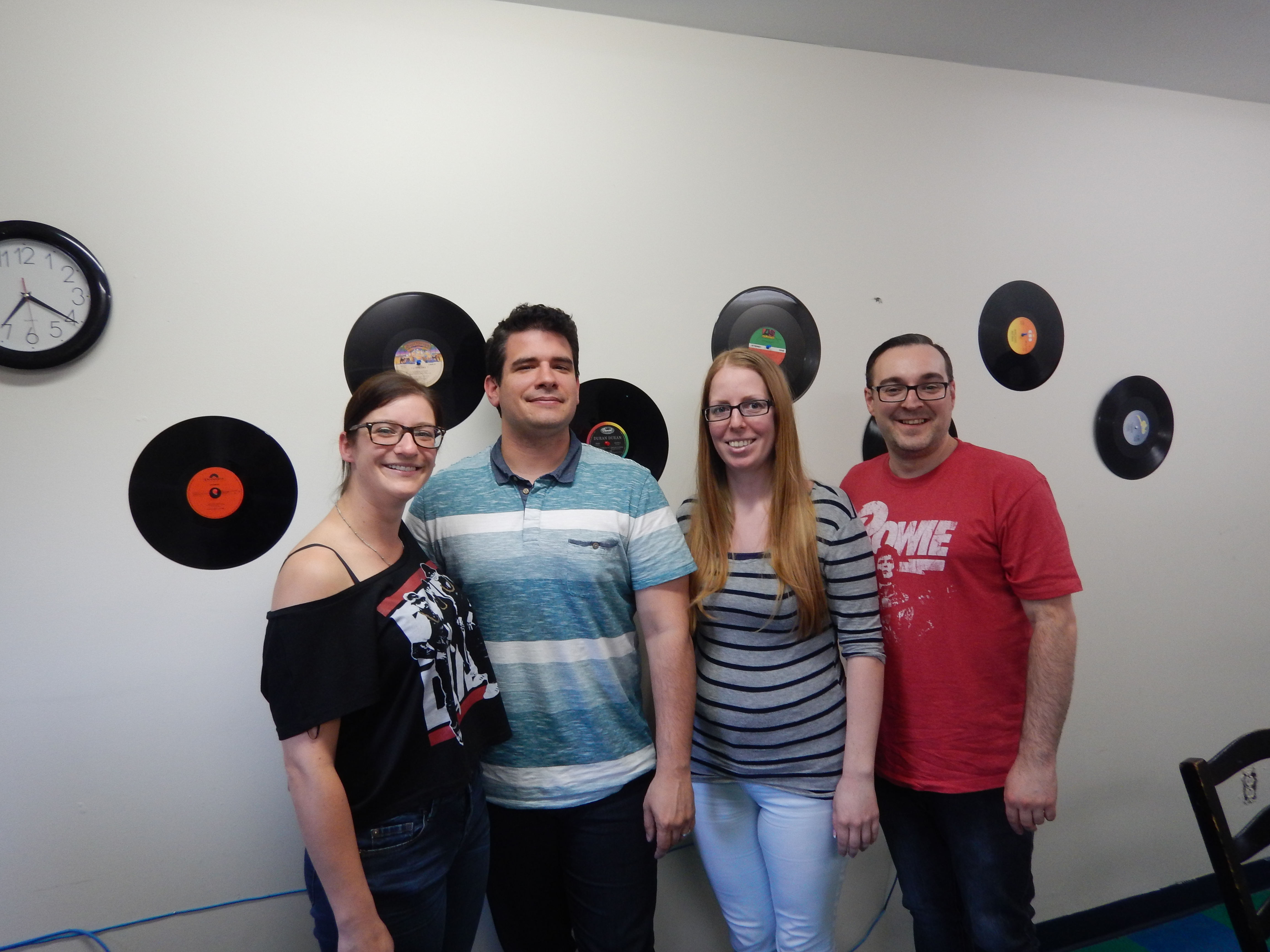 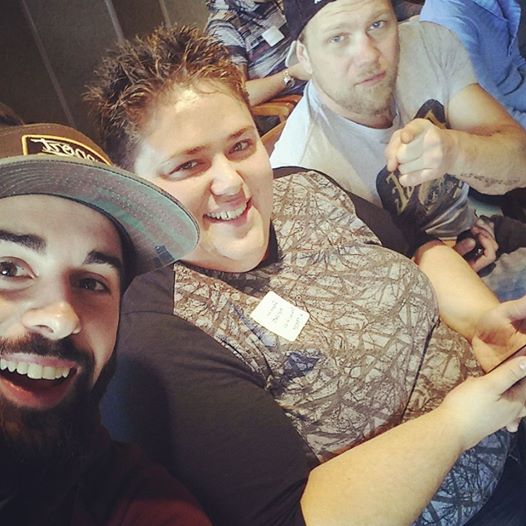 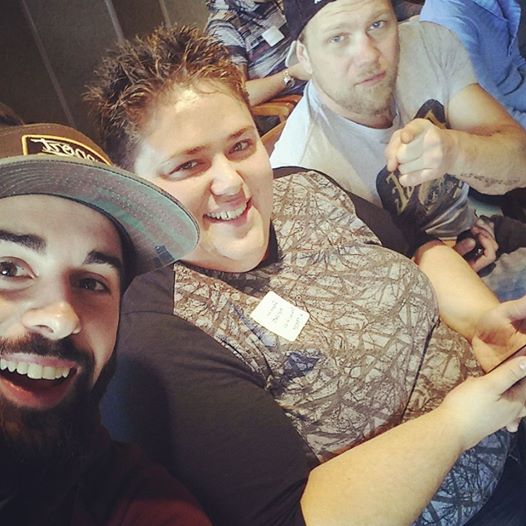 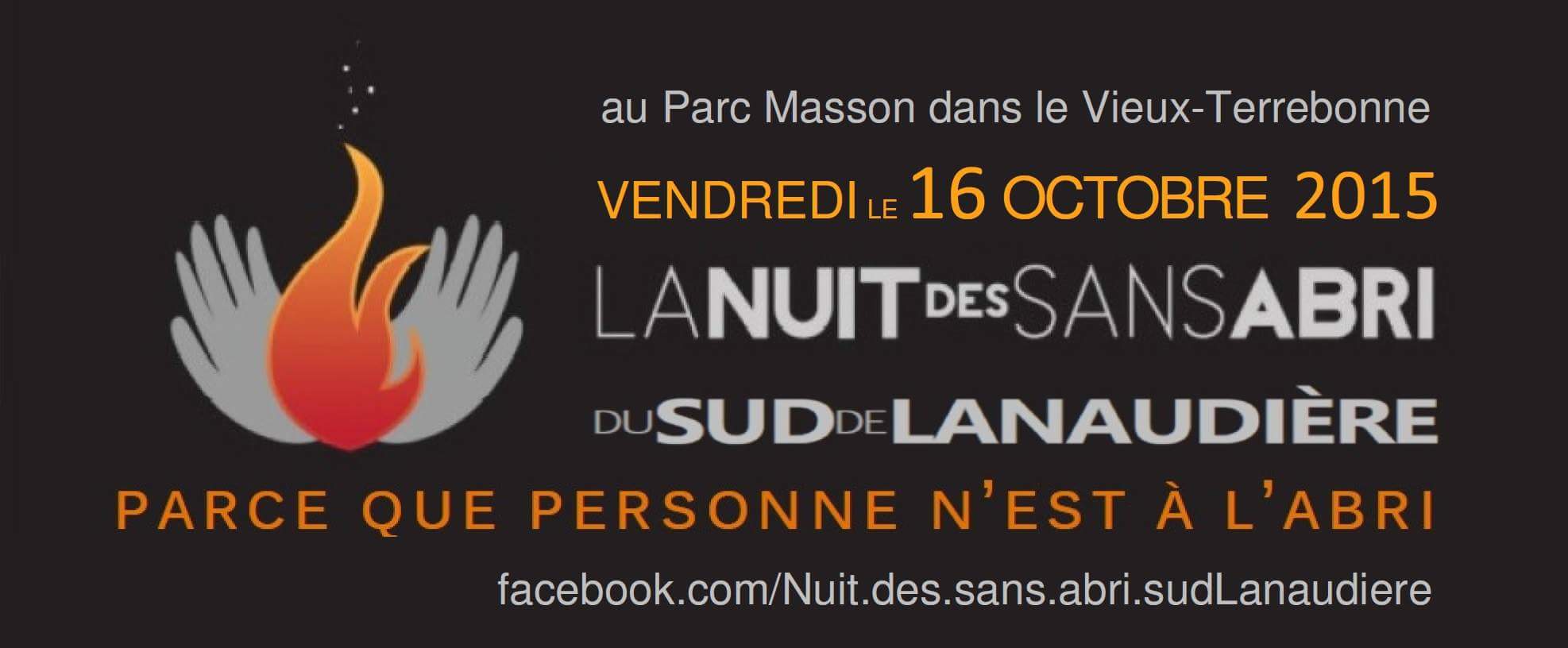 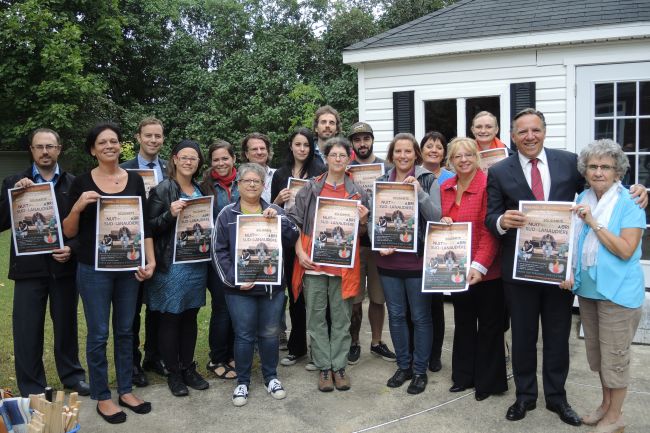 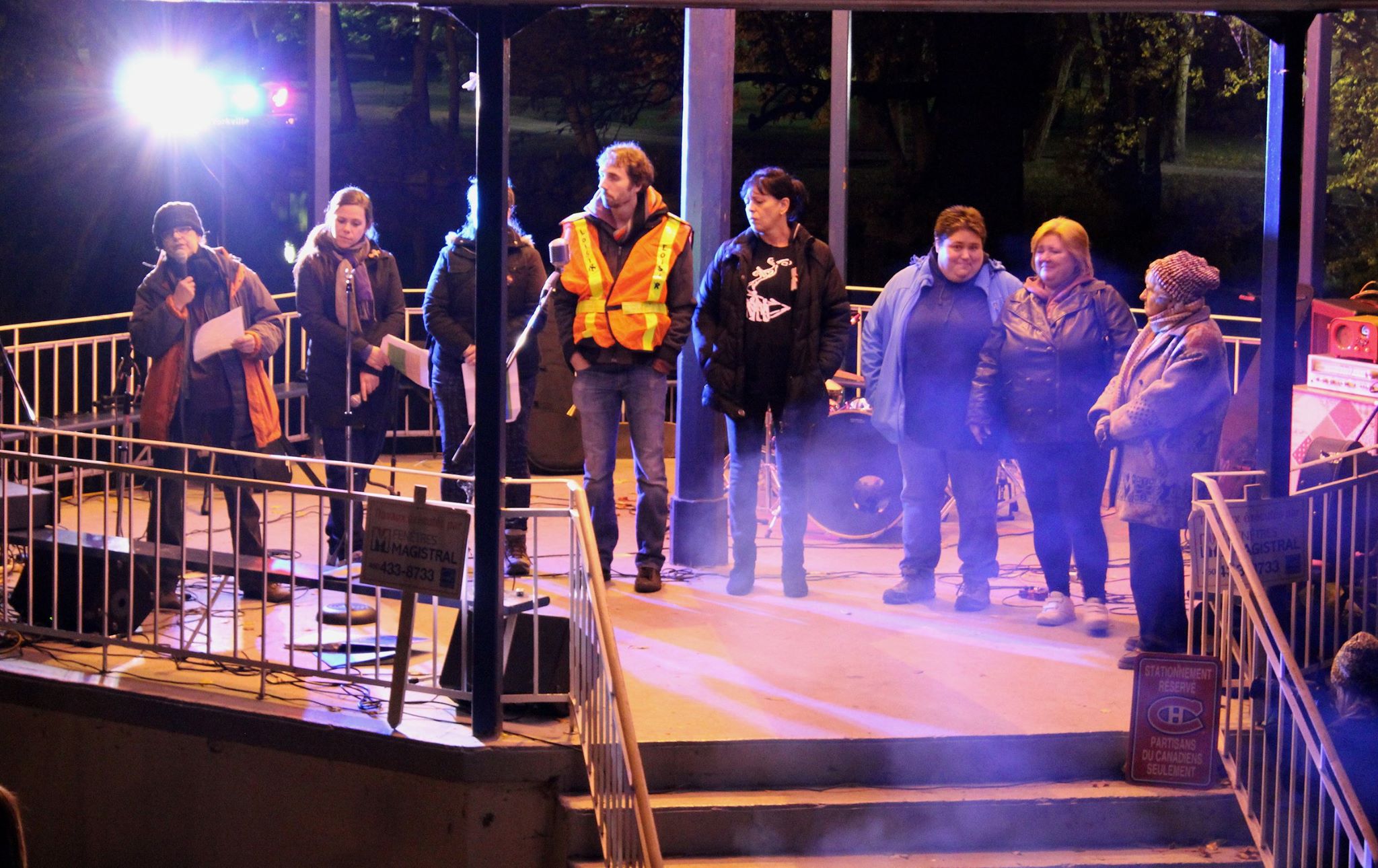 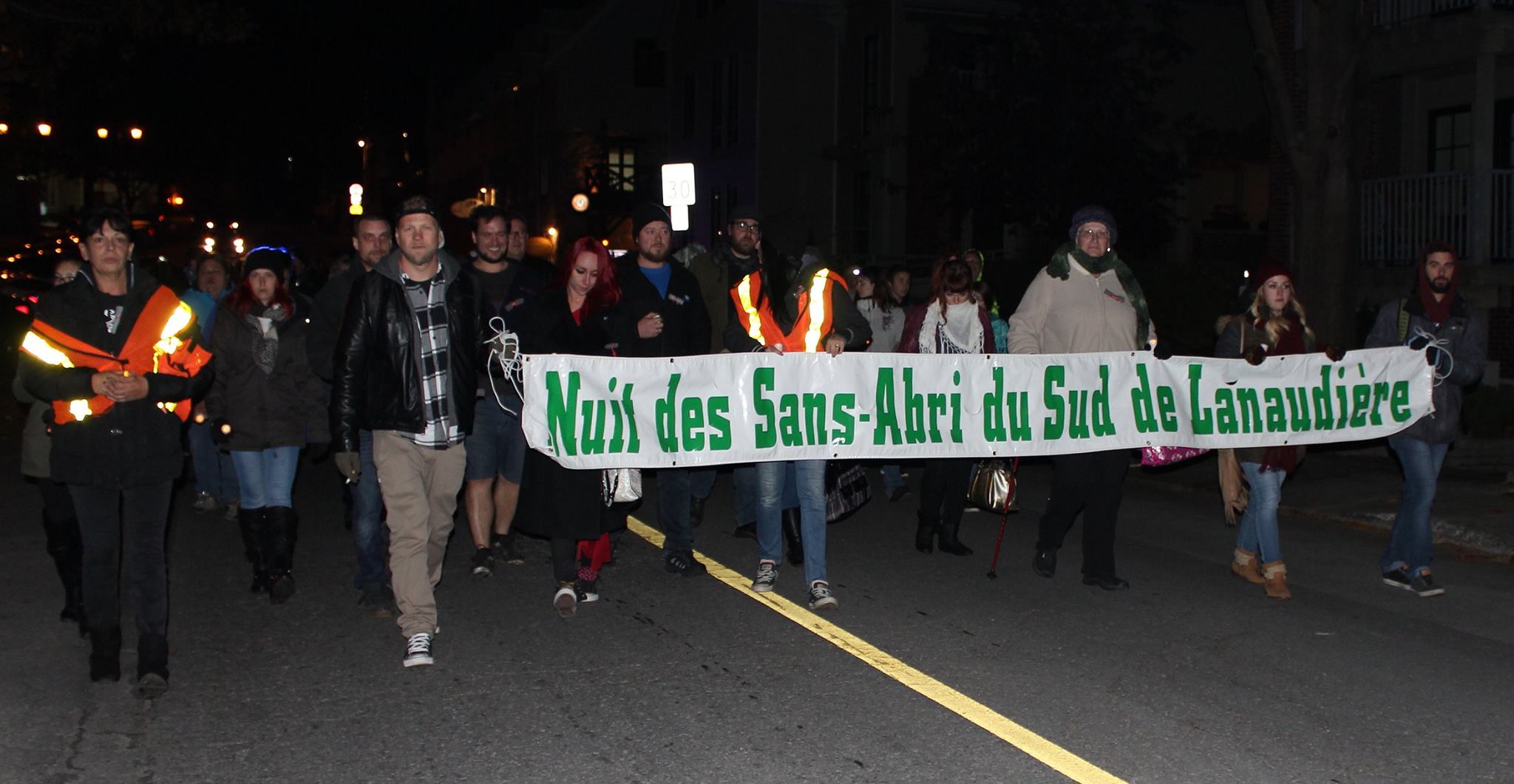 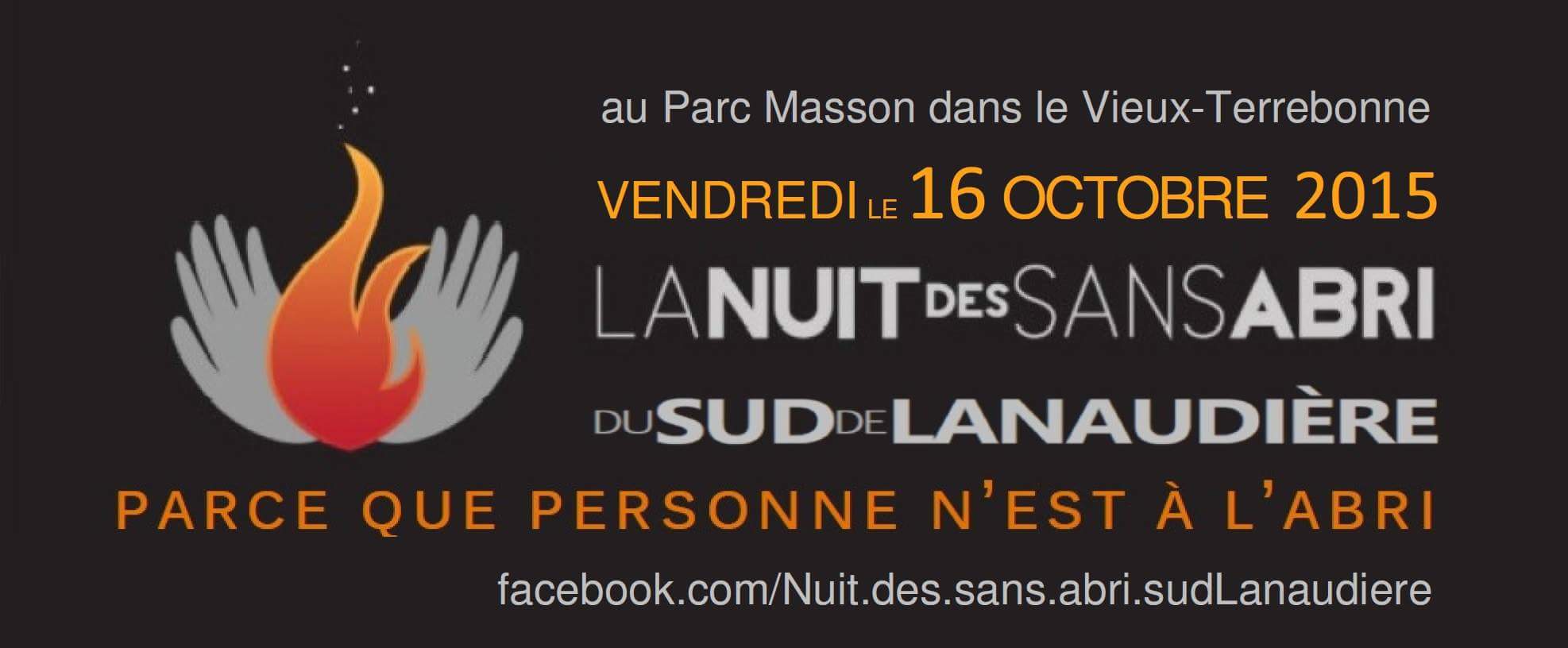 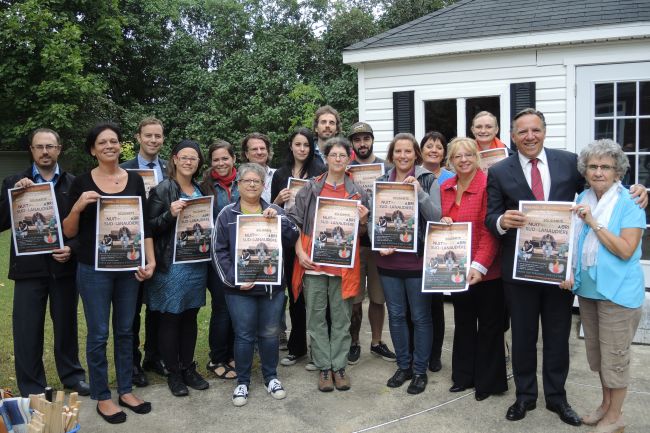 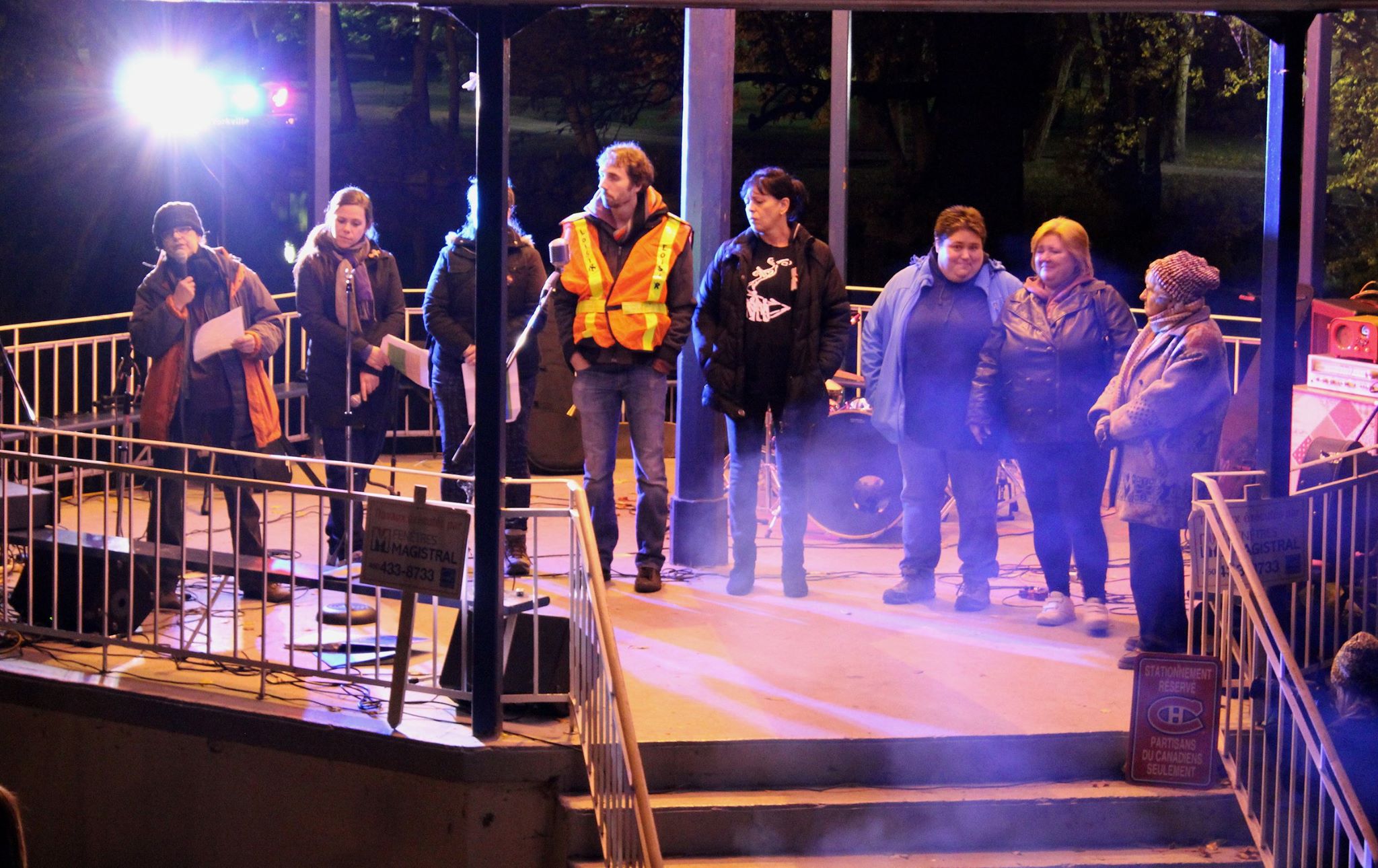 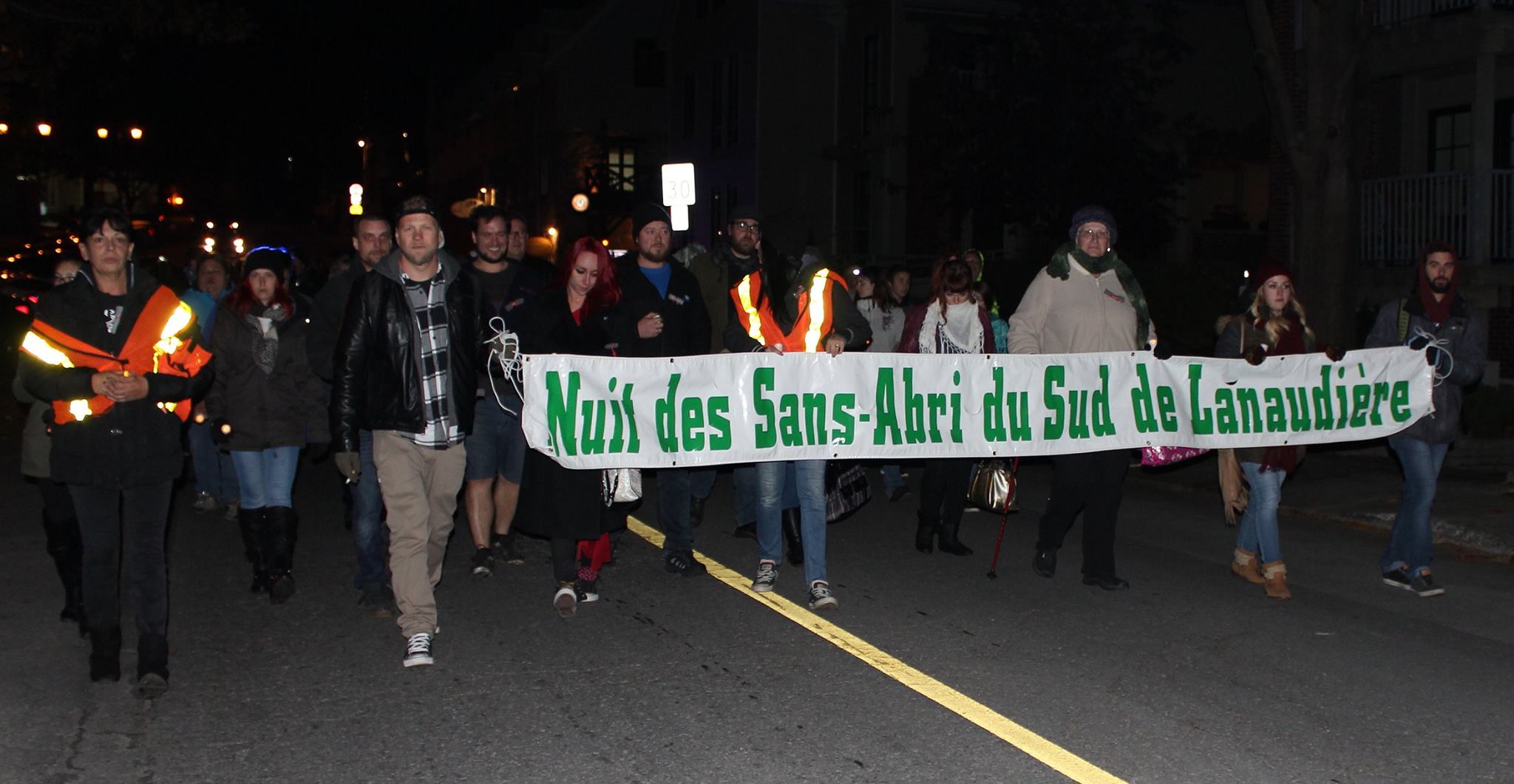 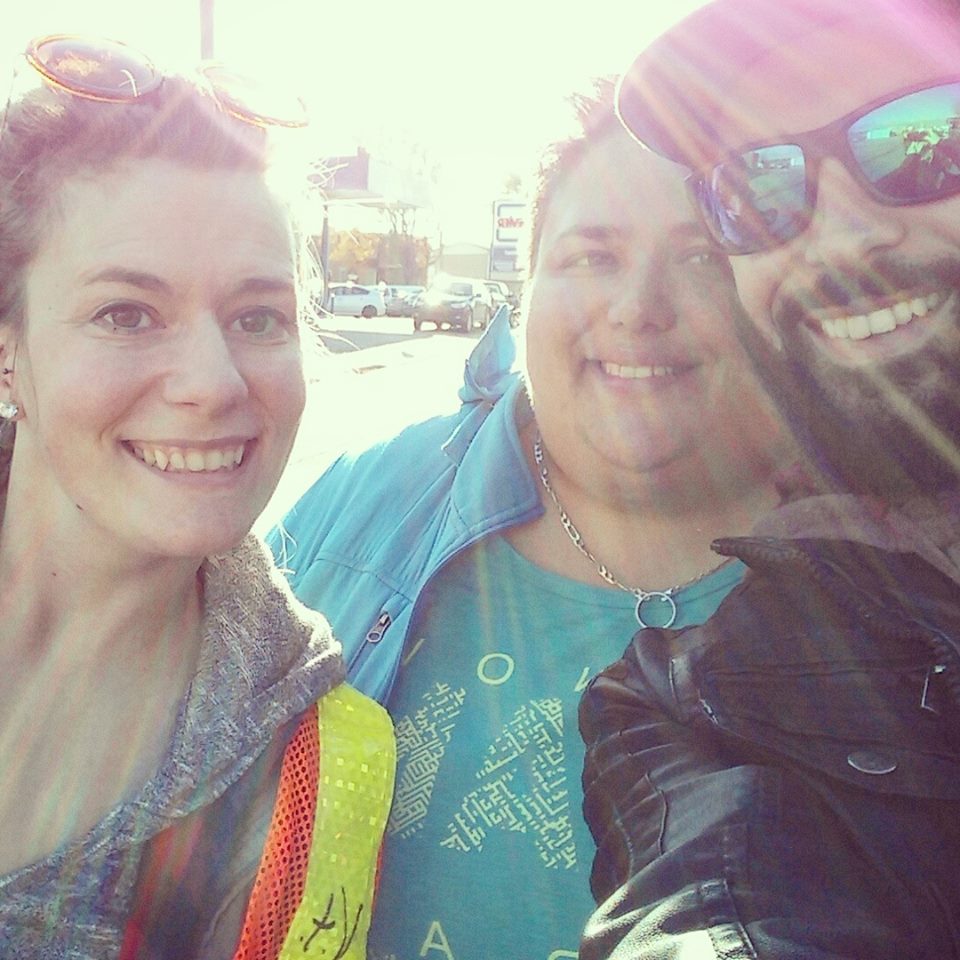 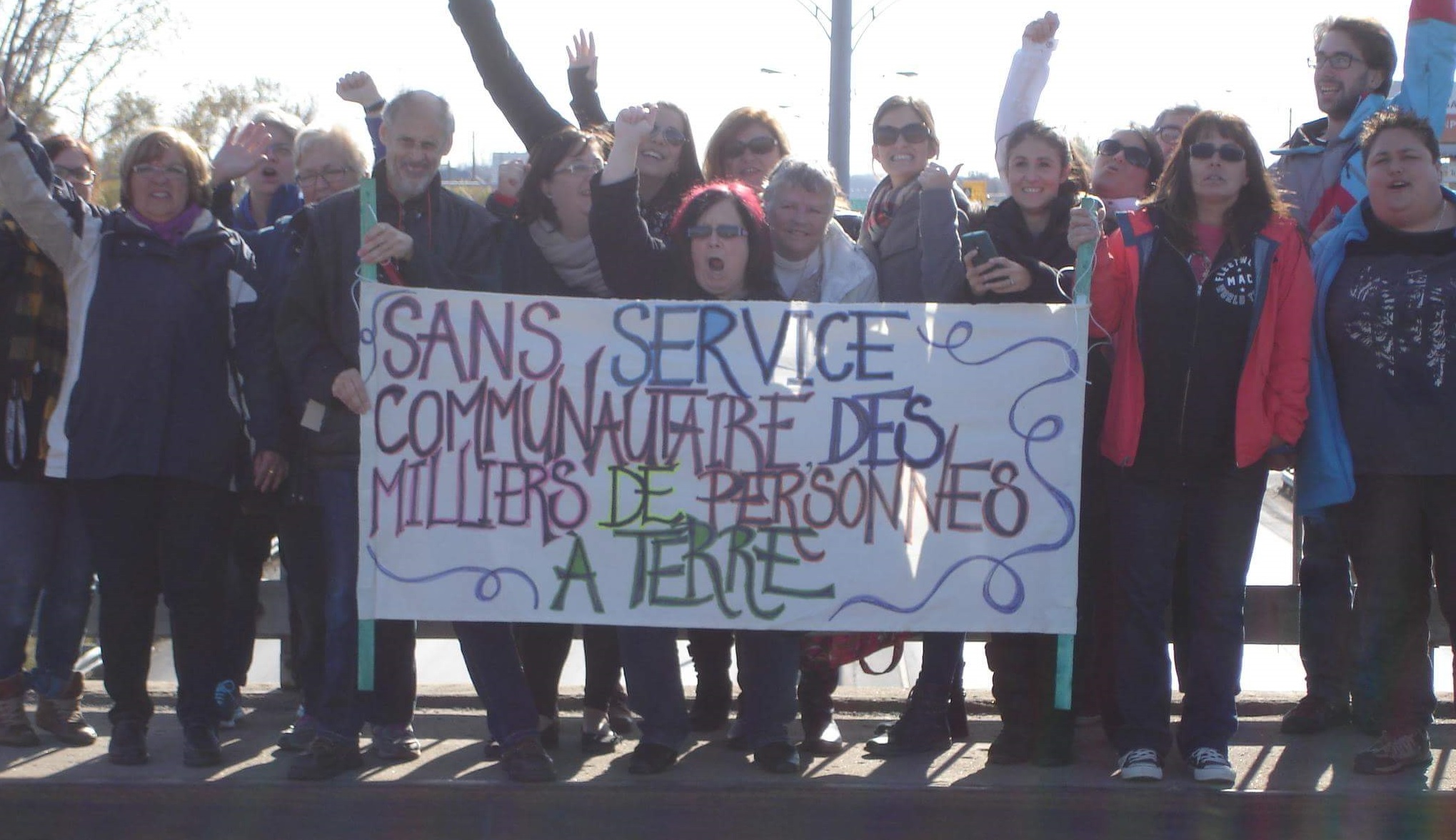 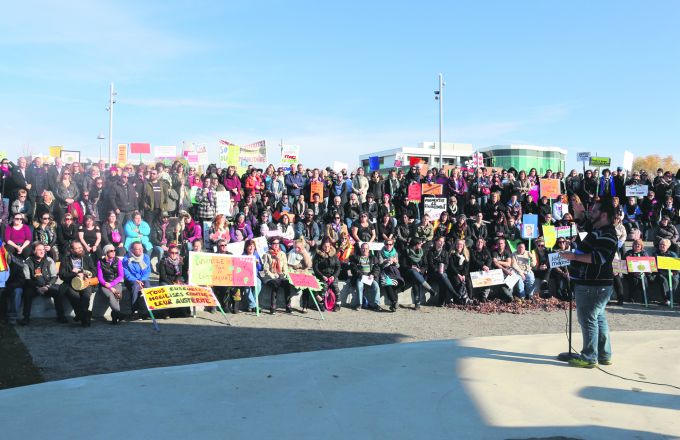 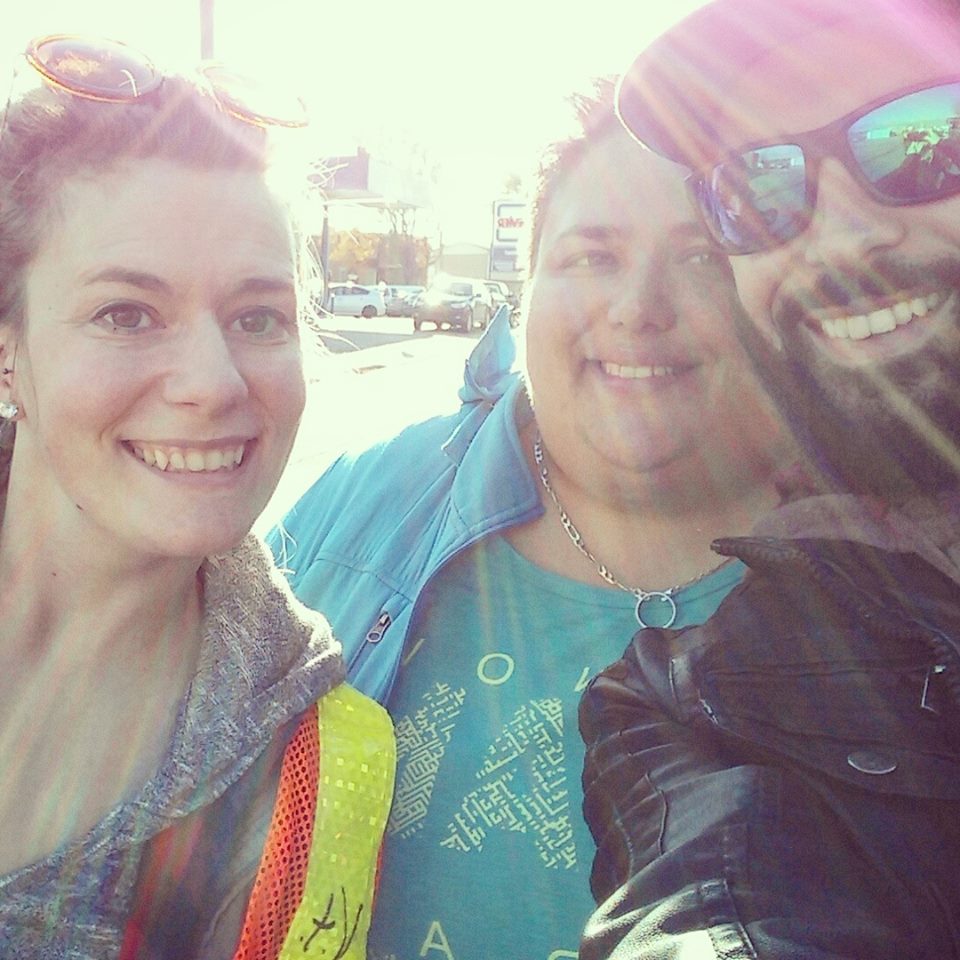 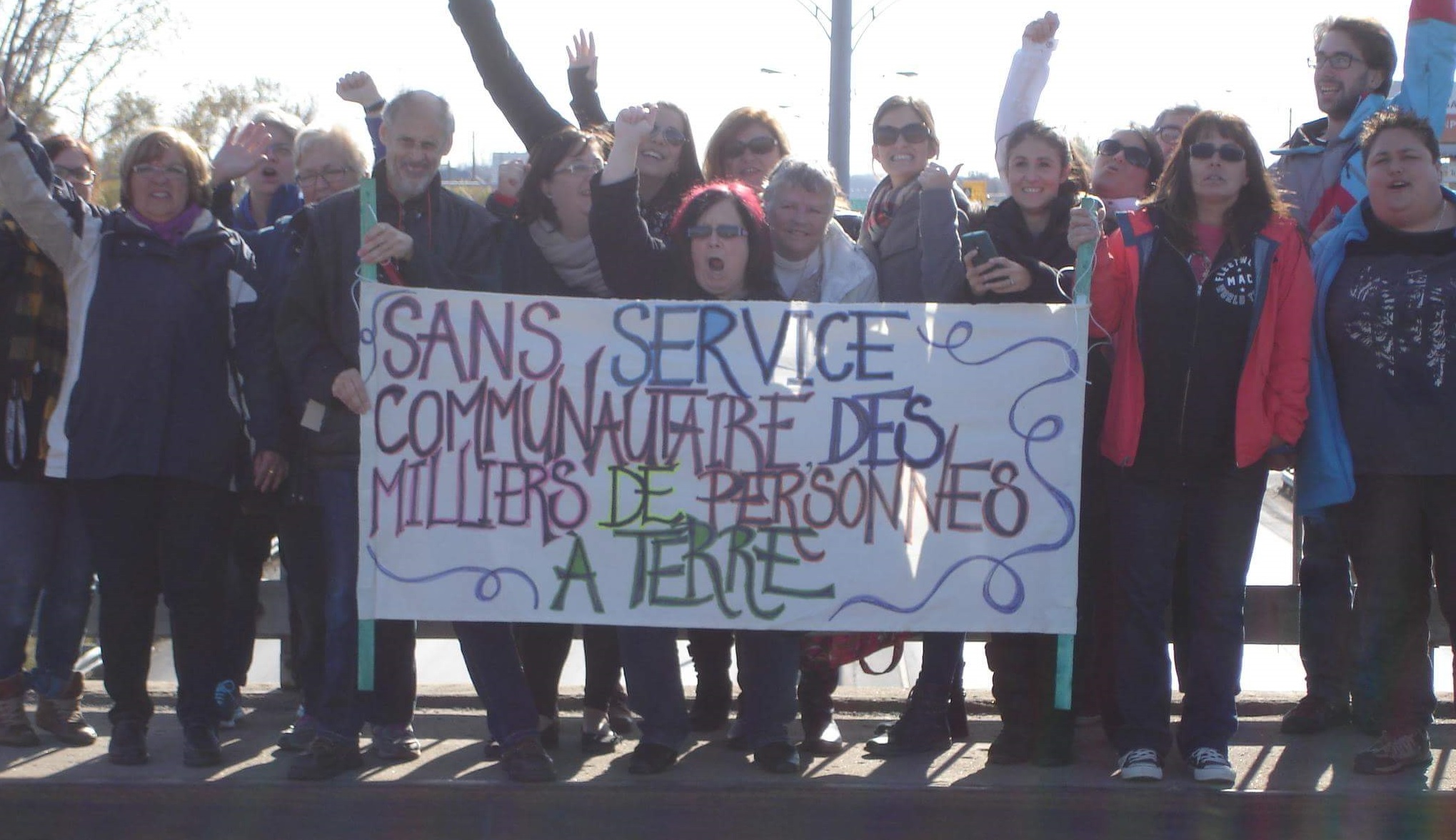 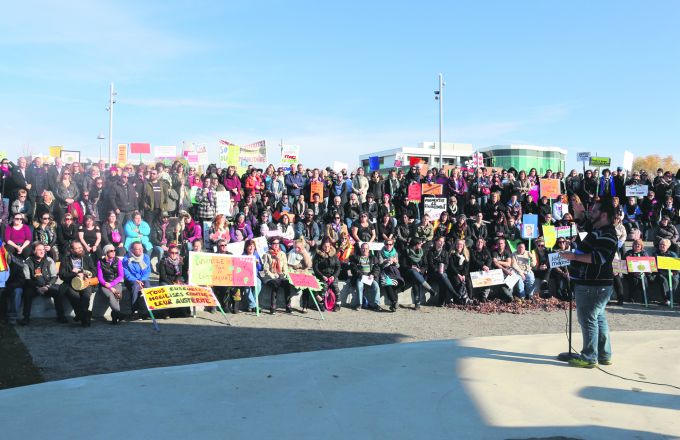 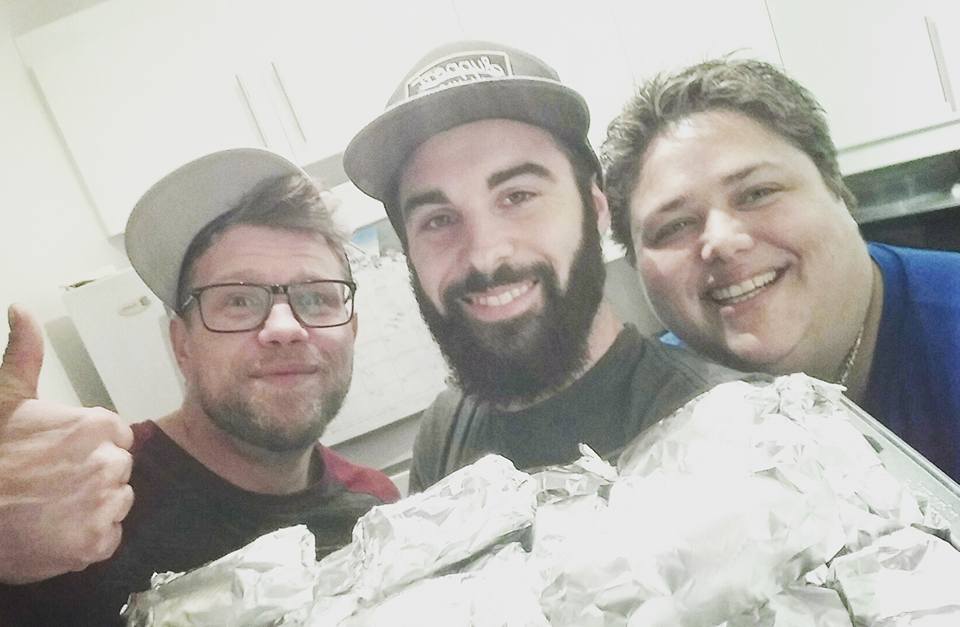 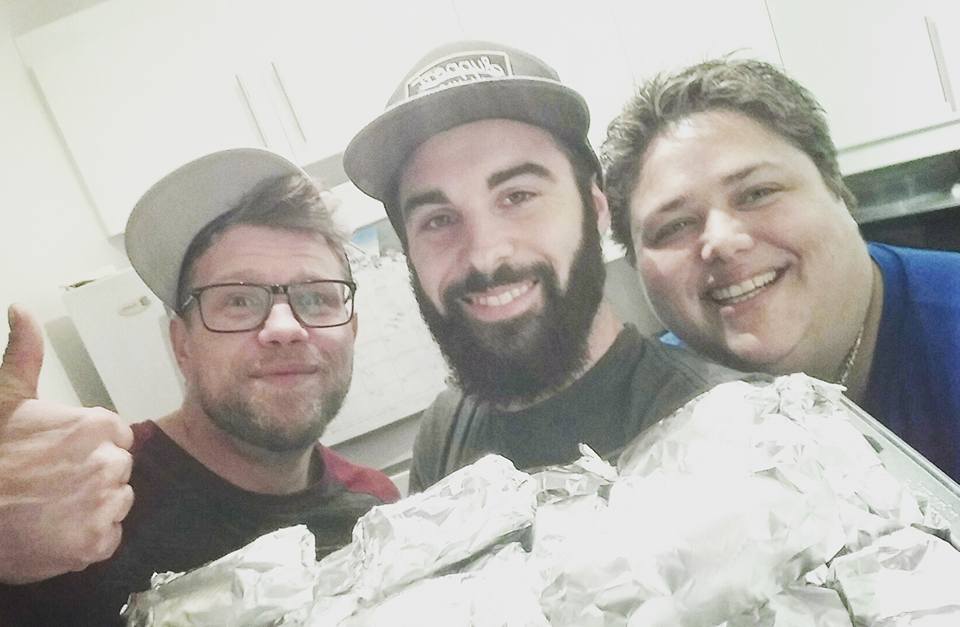 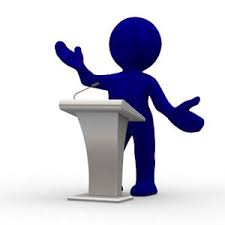 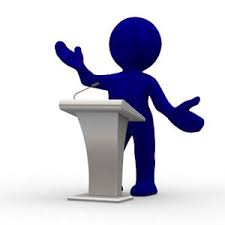 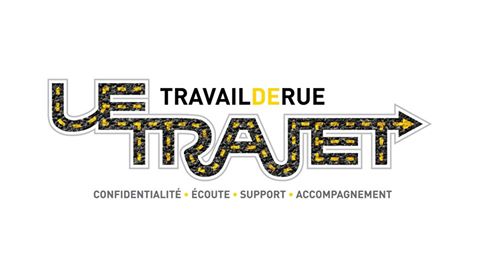 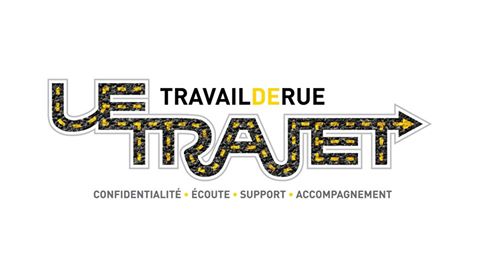 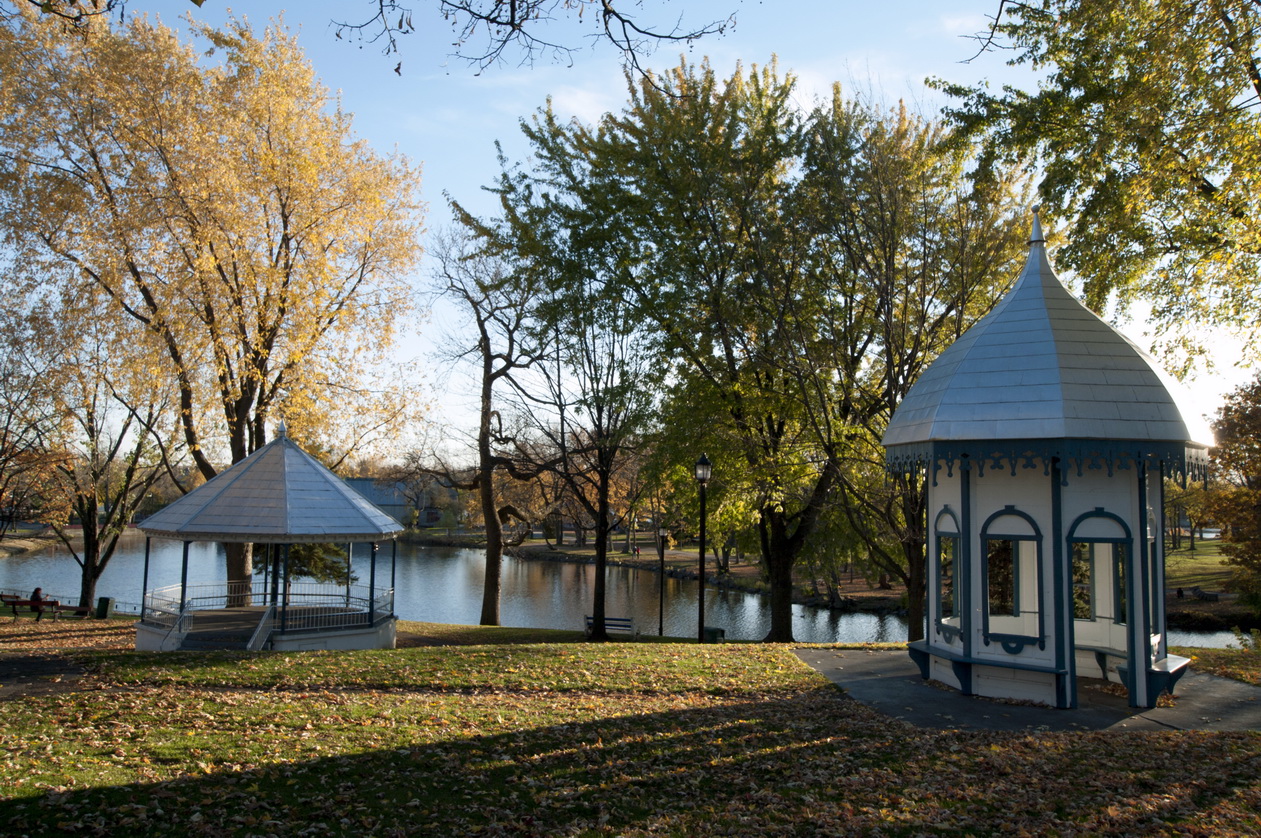 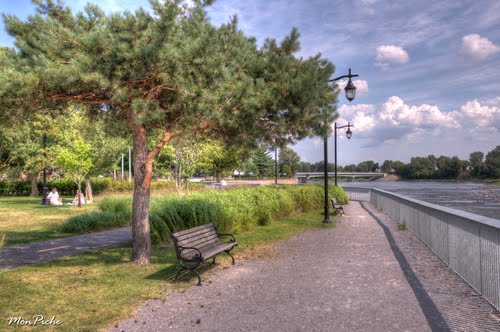 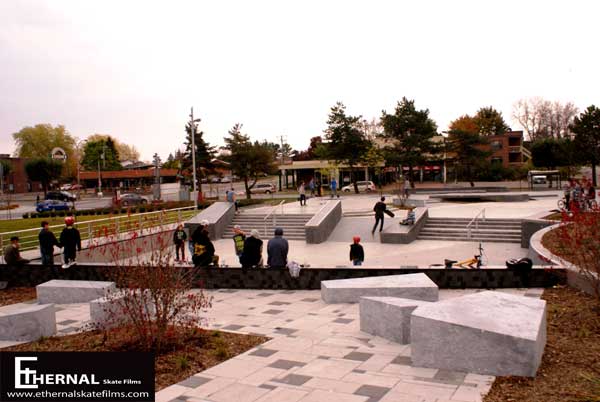 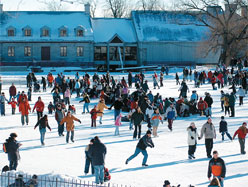 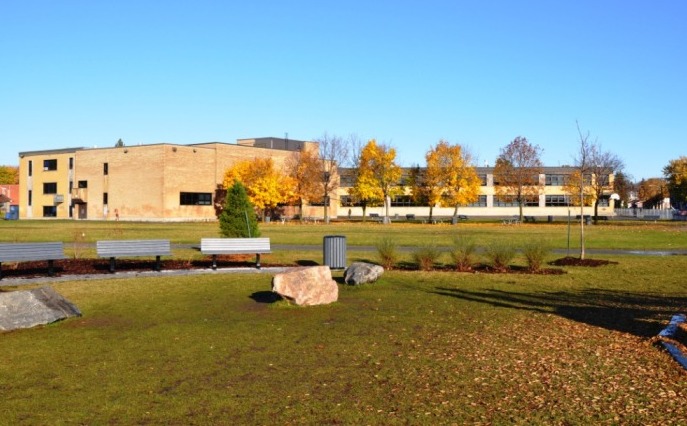 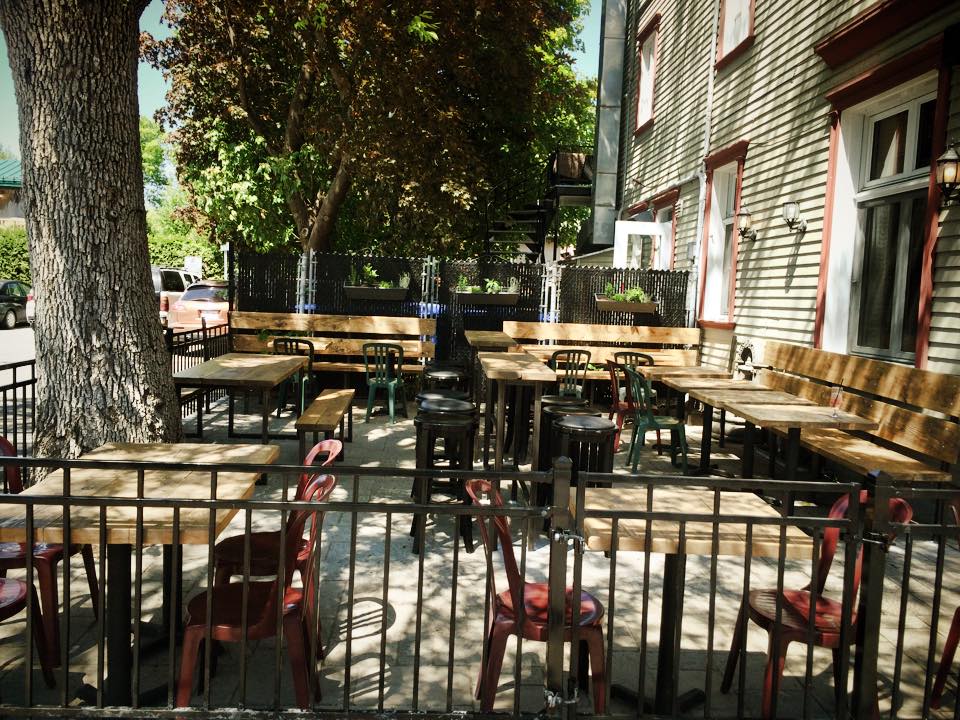 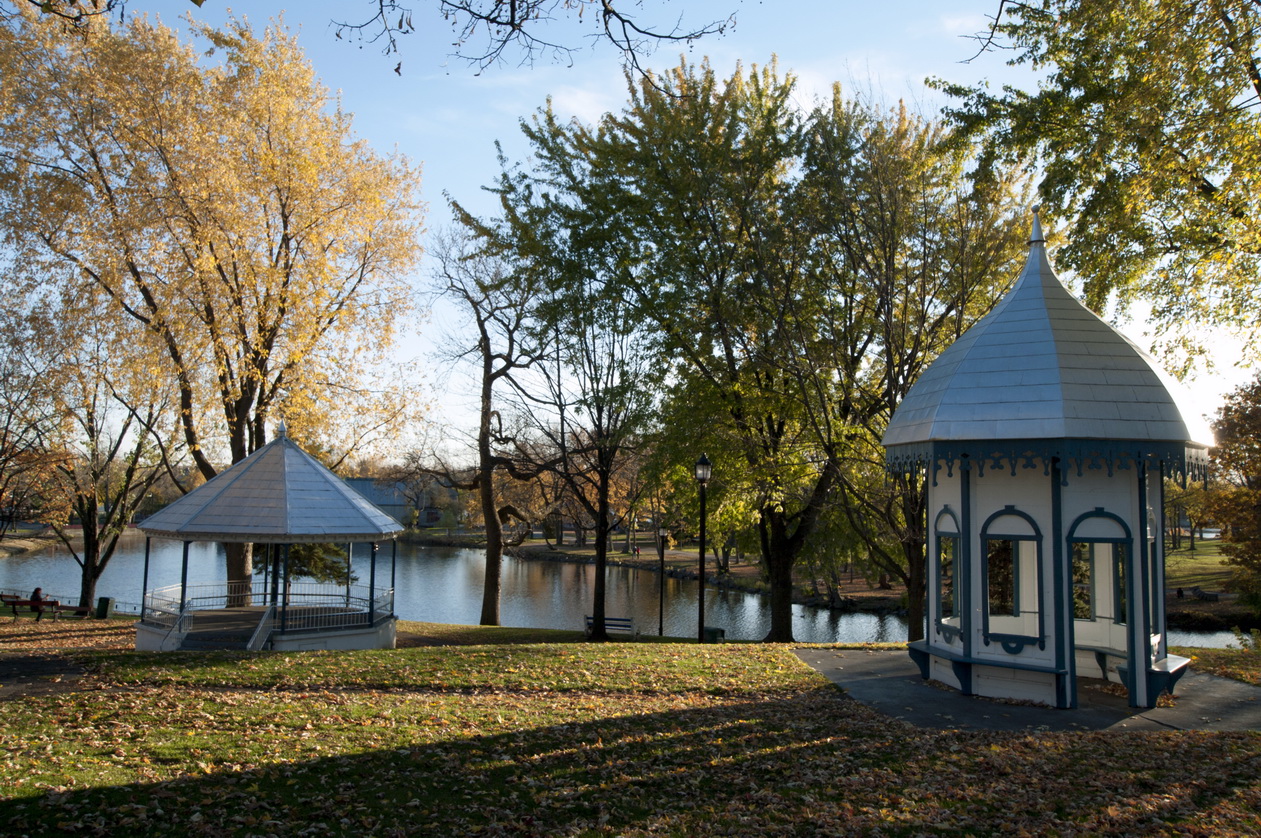 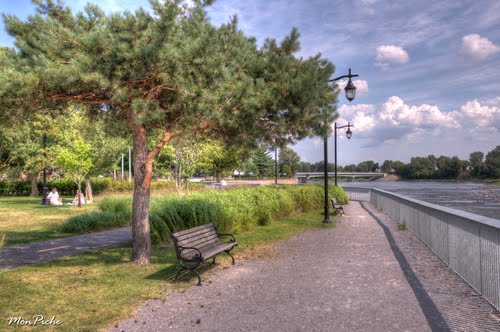 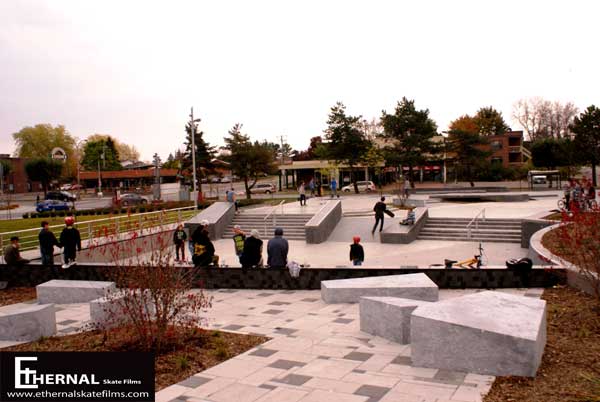 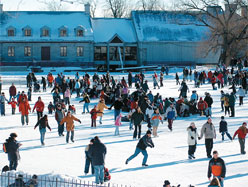 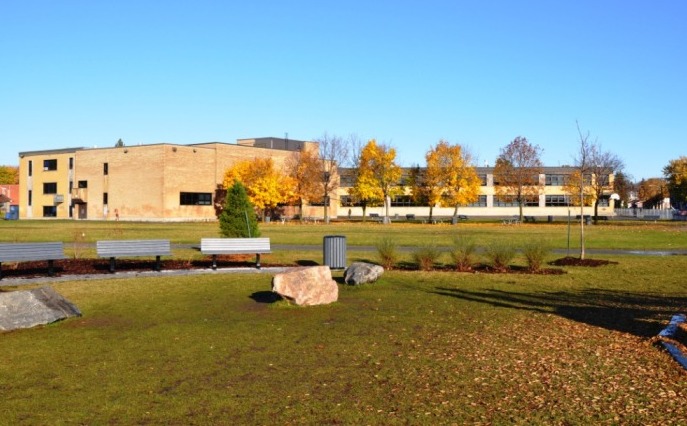 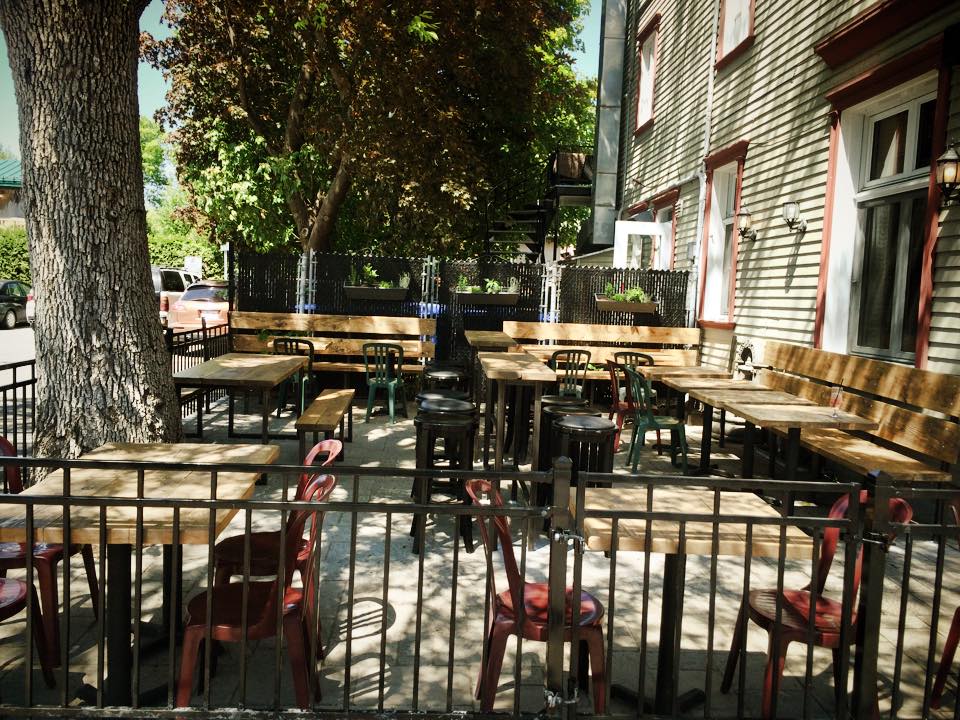 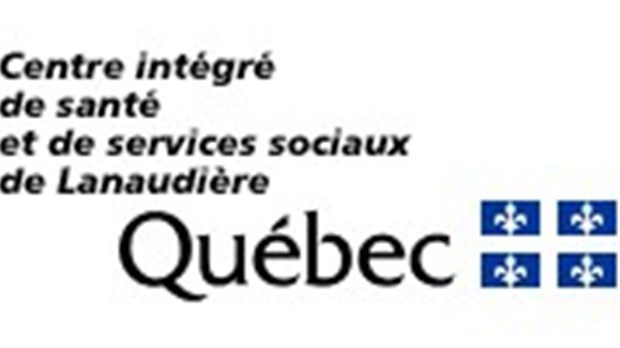 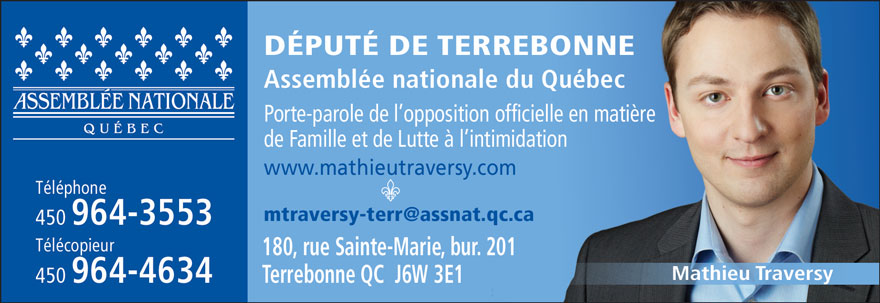 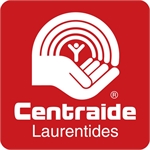 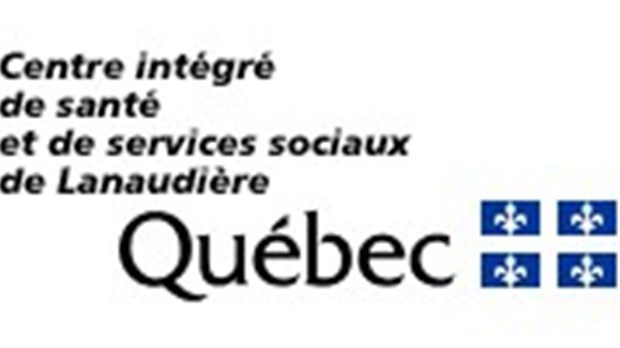 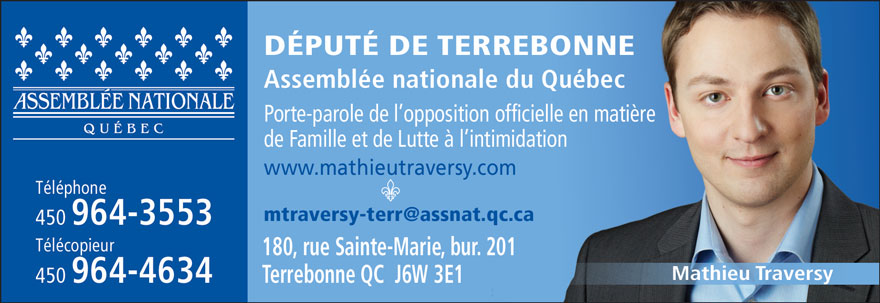 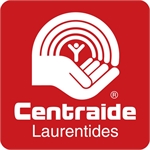 Réalisation de l’an un de notre plan triennalConsolider le budget, trouver de nouvelles sources de financement. Poursuivre nos observations et notre implantation sur le terrain visant à rejoindre les populations les plus vulnérables.